ROLE OFMARRIAGEOFFICIANT INNEW HAMPSHIREPrepared by:New Hampshire Department of State Division of Vital Records Admin istration 71 South Fruit StreetConcord, New Hampshire 03301-2410 (603-271-4651)PURPOSE AND INTENT RSA 457:1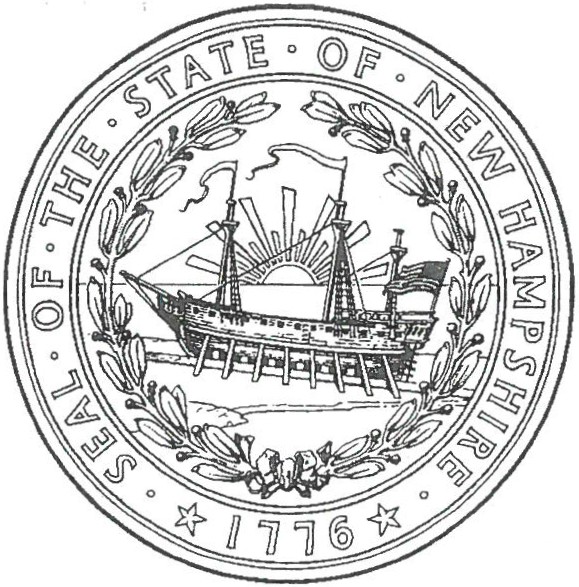 The purpose of this chapter is to affirm the right of 2 individuals desiring to marry and who otherwise meet the eligibility requirements of this chapter to have their marriage solemnized in a religious or civil ceremony in accordance with the provisions of this chapter.EQUAL ACCESSTO MARRIAGE RSA 457:1-aMarriage is the legally recognized union of 2 people. Any person who otherwise meets the eligibility requirements of this chapter may marry any other eligible person regardless of gender. Each party to a marriage shall be designated "bride," "groom," or "spouse."MARRIAGES PROHIBITED RSA 457:2No person shall marry his or her father, mother, father's brother, father's sister, mother's brother, mother's sister, son, daughter, brother, sister, son's son, son's daughter, daughter's son, daughter's daughter, brot her's son, brother's daughter, sister's son, sister's daughter, father's brother's son, father's brother's daughter, mother's brother's son, mother's brother's daughter, father's sister's son, father's sister's daughter, mother's sister's son, or mother's sister's daughter. No person shall be allowed to be married to more than one person at any given time.RECOGNITION OF OUT-OF-STATE MARRIAGES  RSA 457:3Every marriage legally contracted outside the state of New Hampshire, which would not be prohibited under RSA 457:2 if contracted in New Hampshire, shall be recognized as valid in this state for all purposes if or once the contracting parties are or become permanent residents of this state subsequent to such marriage, and the issue of any such marriage shall be legitimate. Marriages legally contracted outside the state ofNew Hampshire which would be prohibited under RSA 457:2 if contracted in New Hampshire shall not be legally recognized in this state. Any marriage of New Hampshire residents recognized as valid in the state prior to the effective date of this section shall continue to be recognized as valid on or after the effective date of this section.Marriageable RSA 457:4No male below the age of 14 years and no female below the age of 13 years shall be capable of contracting a valid marriage that is entered into by one male and onefemale, and all marriages contracted by such persons shall be null and void. No male below the age of 18 and no femal e below tile age of 18 sitall be capable of contracti11g a valid marriage between persons of the same gender, and allmarriages contracted by such persons shall be null mu/ voitl.	'FILING lNTENTJONS RSA 5-C:41, 5-C:42 & RSA 457:22Both parties must appear in person to file marriage intentions as the signature of each applicant is required. However, if either party, or both, is a member of the armed forces, he or she shall forward an affidavit of marriage intent ions prepared by the armed services legal representative to the clerk if he or she can not _ appear in person.All personal facts relative to the bride, groom, or spouse and the parents of each shall be entered accurately on the application. Errors of falsification of any fact can cause great hardship to you at a later date and may make you liable for criminal prosecution.To be married in N.H. you do not have to establish residency. A couple wishing to marry in the State of N.1-1. may file their intention to marry at any N.H. city/town clerk's office regardless of their place of residence.Marriage License Fee. The marriage license fee is set by RSA 5-C:42, XIII & RSA 457:29 and payable to the clerk at the time the intention are fileq. Currently, the marriage license fee is $	.	-ADDITIONAL DOCUMENTS KEQUIREDRSA 5-C:42 IX & RSA 457:23 and 28-aThe applicants shall supply to the clerk, prior to the issuance of the marriage license, the following documents:proof of age;a certified copy of a death certificate of spouse, if applicant is widowed;a certified copy of a final divorce/civil union dissolution decree, if the applicant is divorced or obtained a civil union dissolution;a certified copy of an annulment decree, if the applicant's previous marriage or civil union was annulled.Additional documentation may be requested. Please contact the city/town clerk where you plan to file your intentions.New Hampshire docs not require a blood test.LICENSE VALIDITY PERIOD RSA 5-C:42 XIV & RSA 457:26-27A city/town clerk may issue a marriage license to the applicants the same day of the application, provided all signatures and statutory requirements are met (i.e. proof of divorce, civil union dissolution, or death of previous bride, groom, or spouse). The license shall be valid for a period of not more than 90 days from the date of filing. The marriage license should clearly state the date the license becomes valid as well as the date of expiration. The officiant shallmake note of this date and under no circumstance shall t,he couple be married after the expiration date.MARRIAGE AGE WAIVERS RSA 5-C45 & RSA 457:6When "good/special" cause is shown waivers may be obtained which can alter certain requirements:Party Under Age. When either of the applicants is not yet 18 years of age but meets the minimum age requirement (female 13-I7 and male I4-17) he/she may request permission to marry from a justice of the superior court or a judge of probate of the county in which one of the applicants resides. The request shall be in writing and the parents or guardian of the applicant shall joi n in the request. The applicant requesting the age waiver shall be a resident of this state or marrying a resident of this state.  No age waivershall be granted to persons below the age of co11se11t (18) ifboth parties are 11011reside11ts and/or same gender.SOLEMNIZATION   RSA 457:31In N.H. marriages may be performed by:I. In a civil ceremony by a jus tice of the peace as commissioned by the state and by judges of the United States appointed pursuant to Article IIIof the United States Constitution, by bankruptcy judges appointed pursuant to Article I of the United States Constitution, or by United States magistrate judges appointed pursuant to federal Jaw; or11. In a religious ceremony by any minister of the gospel in the state who has been ordained according to the usage of his or her denomination, resides in the state, and is in regular standing with the denomination; by any member of theclergy who is not ordained but is engaged in the service of the religious body to which he or she belongs, and who resides in the state, after being licensed therefore by the secretary of state; or within his or her parish , by any minister residing out of the state, but having a pastoral charge wholly or partly in this state.After the marriage ceremony is performed the officiant will return the certificate to the city/town clerk of issuance. You may then contact any city/town clerk in New Hampshire to obtain a certified copy of the marriage certificate.PLACE OF MARRIAGE RSA 5-C:42 11Once a valid marriage license is issued, the couple will be free to marry within any city/town in New I lampshire.THE FEE FOR A CERTIFIED COPY OF THE MARRIAGE tS$15.00A certified copy cannot be issued un1il the clerk has in his or her possession the completed copy of the certificate from theQfficiant. Permit adequate time (approximately two weeks) for i.his to take place before requesting the certificate.FEE FOR SOLEMNIZI NG: RSA 457:33 states: The persons joined in marriage by a minister or justice of the peace shall pay the minister orjustice a minimum of $5.SECRETARY OF STATE SPECIAL LICENSE: RSA 457:3la, bAn un-ordained clergyman who is a resident of this state and who is a member of and engaged in the service of a religious body which is chartered by the state if he presents a certification from that body that he is in its service may be issued a special license to perform marriage in N.H. by theN.H. Secretary of State.An ordained minister who is a nonresident may obtain a special license from the Secretary of State authorizing him to marry a couple within N.H. This special license for the nonresident minister is only valid for one particular marriage.Jewish Rabbis who are citizens of the U.S., resid ing out-of­ state, may obtain a special license from the Secretary of State, valid for one particular marriage.JUDGES OF THE UNITED STATES; RSA 457:32-A, TheSecretary of State may issue a special license to a Judge of the United States residing in this State or to a United States magistrate judge residing in this state and appointed pursuant to federal law. The fee will be $25 for each such license.JUSTICE OF TllE PEACE, RSA 457:32, The secretary of state may issue a special license to an individual residing out of state who is authorized or licensed  by law to perform marriage in such individual's state of residence.Questions and applications relative to special solemnization licenses should be addressed directly to the Secretary of State, State House, Room 204, Concord, NH 0330 I. Telephone: (603) 271-3242.SECRETARY OF STATE FEE: Special solemnization license fee, $25, payable lo the N.H. Secretary of State.AFFIRMATION OF FREEDOM OF RELIGION IN MARRIAGE.RSA 457:37Members of the clergy as described in RSA 457:31 or other persons otherwise authorized under law to solemnize a marriage shall not be obligated or otherwise required by law to officiate at any particular civil marriage or religious rite of marriage in violation of their right to free exercise of religion prolectcd by the First Amendment to the Un ited StatesConstitution or by part !, article 5 of the New Hampshire constitution.	'OBTAINING LEGAL STATUS OF MARRIAGE.   RSA 457:46I. Two consenting persons who are parties to a valid civil union entered into prior to January 1, 2010 pursuant to this chapter may apply and receive a marriage license and have such marriage solemnized pursuant to RSA 457, provided that the parties are otherwise eligible to marry under RSA 457 and the parties to the marriage are the same as the parties to the civil union. Such parties may also apply by January I, 2011 to the clerk of the town or city in which their civil union is recorded to have their civil union legally designated and recorded as a marriage, without any additional requirements of payment of marriage licensing fees or solemnization contained in RSA 457, provided that such parties' civil union was not previously dissolved or annulled. Upon application, the parties shall be issued a marriage certificate, and such marriage certificate shall be recorded with the Division of Vital Records Administration. Any civil union shall be dissolved by operation of law by any marriage of the same parties to each other, as of the date of the marriage stated in the certificate.II. Two persons who are parties to a civil union established pursuant to RSA 457-A that has not been dissolved or annulled by the parties or merged into a marriage in accordance with paragraph Iby January I, 201 1 shall be deemed to be married under this chapter on January I, 2011 and such civil union shall be merged into such marriage by operation of law on January 1, 201 I.AFTER THE CEREMONY (RSA 5-C:49)After the ceremony, the officiant shall complete all items in the section marked OFFICIANT in black ink. !terns shall be typed or clearly printed, except for the officiant's signature.The officiant shall return the original certificate to the local clerk who issued the license. This must be done within six days of the marriage/civil union. The officiant shall mail or personally deliver this copy. Under no circumstances should this duty be assigned to the couple or a member of the wedding party.Certified copies of the marriage certificate can be obtained for a fee from the City/Town Clerk where the license was filed.VR-142VSM 07n010